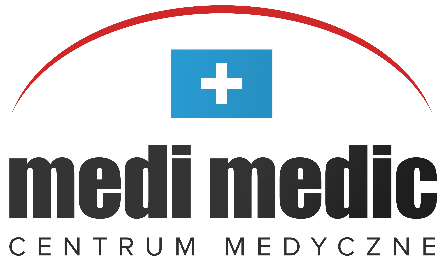 NFORMACJA DLA PACJENT ORAZ FORMULARZ ŚWIADOMEJ ZGODY W PRZEPROWADZENIU ZABIEGU SKLEROTERAPIIImię i Nazwisko Pacjenta...................................................................................................................... PESEL…………………………………………………………………………………………………Adres Zamieszkania...............................................................................................................................Telefon.................................................................................................................................................... Podstawowe informacje dotyczące zabiegu skleroterapii	Pod pojęciem skleroterapii (leczenia obli terującego) rozumiemy zaplanowane i wybiórcze wstrzykiwanie do żylaków / teleangiektazji / „pajączków naczyniowych” substancji, która wywołuje w nich uszkodzenie śródbłonka wskutek czego dochodzi do ich zamknięcia. Żylaki kończyn dolnych nie są stanem bezpośredniego zagrożenia życia , niemniej jednak stwarzają one ryzyko powikłań takich jak: zapalenia żył głębokich , owrzodzenie goleni czy zatorowość płucna. Przyjętymi metodami postępowania są klasyczne zabiegi chirurgiczne , procedury skleroterapii, laserowe operacje żylaków metodą EVLT, a także kompresjoterapia. Leczenie zabiegowe „pajączków naczyniowych” z medycznego punktu widzenia nie jest obowiązkowe. Alternatywną metodą postępowania jest kompresjo terapia lub laseroterapia. Przeciwwskazania do przeprowadzenia zabiegu skleroterapii.A/ bezwzględne; unieruchomienia, powierzchniowe lub głębokie zakrzepice naczyń żylnych, znana alergia na środki obli terujące (Polidokanol = Aethoxysclerol), ciąża, ciężka choroba układowa, miejscowa lub uogólniona infekcja, miażdżyca zarostowa tętnic kończyn dolnych.B/ względne: cukrzyca, obrzęki goleni, astma oskrzelowa oraz inne choroby alergiczne, trombofilia.UWAGA: Należy zgłosić lekarzowi jeżeli występuje jakikolwiek z powyższych powodów. Możliwość wystąpienia powikłań 	Nie istnieją w medycynie procedury zabiegowe, które choćby teoretycznie nie wiązałyby się z ryzykiem powikłań – dotyczy to także leczenia obliterującego. Ciężkie, zagrażające życiu powikłania skleroterapii (wstrząs związany z uczuleniem, martwica przy podaniu środka dotętniczo) praktycznie nie zdarzają się, z drugiej jednak strony w kontekście setek tysięcy przeprowadzanych corocznie na świecie zabiegów skleroterapii, także one odnotowane były w literaturze fachowej. Potencjalnymi, choć rzadkimi powikłaniami mogą być:  ból w okolicy poddanej skleroterapii – częste powikłanie zwłaszcza w pierwszych 2 – 3 dniach po zabiegu – niemal zawsze przejściowy  przebarwienia skóry – u około 7 – 30 % pacjentów. Z reguły ustępuje po okresie do pół roku, niezwykle rzadko dłużej.  Rozszerzenie lokalnych naczyń włosowatych – u około 2 – 10 % pacjentów.  Lokalna martwica skóry – u mniej niż 1% pacjentów.  Zakrzepowe zapalenie żył głębokich lub powierzchownych kończyn dolnych – u około 0,1% pacjentów. Przy obliteracji „pajączków naczyniowych” praktycznie nie występują.  Infekcja w miejscu podania sklerozantu – u około 0,001% pacjentów.  Inne: krwiak w miejscu i iniekcji, miejscowe reakcje pokrzywkowe, skrzep w świetle żyły.Wyniki leczenia 	Z zdecydowanej większości przypadków przeprowadzenie zabiegu skleroterapii osiąga bardzo dobre rezultaty kosmetyczne. Pomimo tego, uzyskanie pożądanego efektu nigdy nie może być zagwarantowane, a w wyjątkowych przypadkach zdarza się, że osiągany efekt jest gorszy niż przed zabiegiem. Postępowanie po zabiegu 	Chodzenie przez minimum pół godziny, kompresjo terapia – w tym w sposób nieprzerwany 2 – 7 dni, przy dolegliwościach bólowych: zimne okłady oraz paracetamol, kontrola po 1 – 2 tyg.Po zabiegu nie można :brać ciepłych kąpielikorzystać z saunykorzystać z solariumnie przebwać za długo na słońcunie korzystać z żadnych zabiegów rozgrzewającychProsimy, aby zapytał/a/ Pan/i/ o wszystko co chciałaby wiedzieć w związku z planowanym zabiegiem skleroterapii. Zastrzeżenia pacjenta …………………………………...................................................................................................………………………………………………………………………………………............................ …………………………………………………………………………………………………………………………………………………………………............................................................................ ……………………………………………………………………………………………………….OŚWIADCZENIE PACJENTA	W pełni zrozumiałe(a)m informacje zawarte w tym formularzu oraz przekazane mi podczas rozmowy z lekarzem. Zapewniono mi nieograniczone możliwości pytań i na wszystkie udzielono mi odpowiedzi i wyjaśnień w sposób satysfakcjonujący. Po zapoznaniu się z treścią tego formularza i po rozmowie wyjaśniającej z Dr Piotr Borkowski  spełnione zostały wszelkie wymagania co do informacji na temat:  Rozpoznania  Proponowanych oraz alternatywnych metod leczenia  Dających się przewidzieć następstw zastosowania skleroterapii oraz ryzyka z nią związanego  Ostatecznych wyników skleroterapii.	 Bez zastrzeżeń (lub z powyższymi zastrzeżeniami) zgadzam się na przeprowadzenie u mnie zabiegu skleroterapii.................................................                  Data.......................................................                                ..................................................              Podpis lekarza                                                         Podpis pacjenta